Market ShoppingIncrease vocabulary and organize letters to create and write words. Develop and encourage creation of personal memory skills.   15 min        2 participants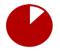 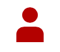 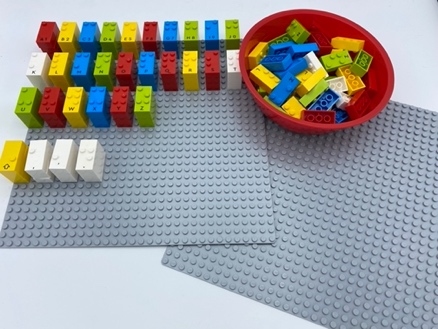 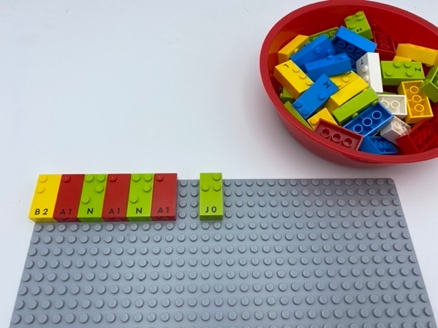 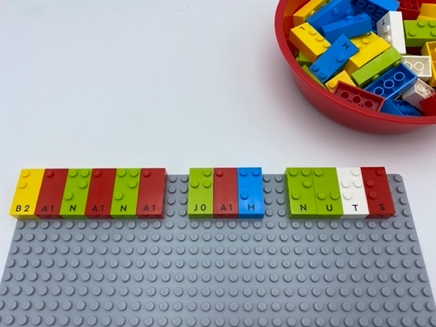 Let’s playPlayer 1Pick a letterPlace it at or near the top left corner of the shared baseplate Think of a word of something to buy at the market starting with this letter. Find the letters you need and complete the rest of the word.Say the whole sentence “I went to the market and bought …(say your word)”Player 2Repeat actions 1 thru 3Say the whole sentence “I went to the market and bought …(repeat market items previously named and add your new purchase)”How to prepare2 base platesAll the letter bricksPrepare one of the base plates alphabetically for ease in writing words.Facilitation tipsSuggest “How can you remember all the words without reading them?”Propose “Tell a story using all the new words”Encourage collaborative help between players.Possible variationsPropose a specific topic for new words (fruits, school items, kitchen objects)All words must start with the same letterDon’t complete the words on the base plateChildren will develop these holistic skillsCOGNITIVE: Participate in the writing of certain wordsCREATIVE: Write as a leisure activityEMOTIONAL: Develop vocabulary and understanding in readingSOCIAL:  Articulate and justify answers, arguments and opinionsPHYSICAL: Improve listening comprehension skills: Understand vocabularyDid you knowDespite literacy being serious business, it can be learned in playful ways.When concepts are new or very complex to young children, high-quality instruction is especially important for their learning.